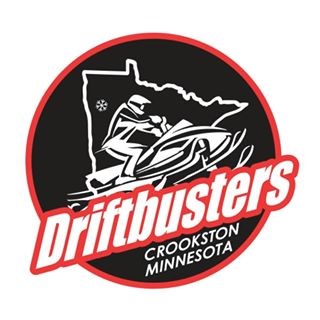 SCHOLARSHIP APPLICATIONApplication due date: April 1, 2023Driftbusters Snowmobile ClubDEADLINE for scholarship applications is  April 1, 2023If any question does not apply to you in this application please put N/A in the space.Type or print legibly.If you have any questions about the application, contact us by email at: joelleb21@yahoo.com5.Mission: The Driftbusters Snowmobile Club Scholarship was established in 2017. The mission of the scholarship is to provide financial assistance to individuals enrolled for undergraduate study in community colleges, technical schools and universities.SCHOLARSHIP AWARDS: The Driftbusters Snowmobile Club awards scholarship on the basis of a comprehensive process.  Areas that are reviewed by the committee include, but are not limited to the following: Academic Accomplishments, Community Service and Reference.Scholarship funds are paid directly to the recipient.CRITERIA:Applicants must be a member or have a parent who is a member of the Driftbusters Snowmobile Club.Applicants must have successfully completed the snowmobile safety training course.Applicants must be completing or have completed high school successfully with a minimum GPA of 2.5Applicants must be accepted as a full time student at a college, university, or trade school program for the upcoming academic semester.Applicants must complete and submit a Scholarship Application postmarked by:April 1, 2023SCHOLARSHIP APPLICANTS MUST PROVIDE:Completed application form.Official high school transcript.One letter of recommendation.Proof of enrollment from the college, trade school or community college, prior to receiving an award.SCHOLARSHIP AWARDS· Notification of the $500.00 scholarship will be given by April 19, 2023.Deadline for the application is April 1, 2023. Applications postmarked after this date will not be considered.Please mail application to:Driftbusters Snowmobile Club Attn: Scholarship Committee27528 230th SWCrookston, MN 56716Please print your answers below, or submit a document with the following information:Last Name:______________________________________________First Name:______________________________________________Mailing Address:____________________________________________City:______________________________________________________State:_______________	Zip:________________Phone Number:_________________________________________Email address:__________________________________________Names & Address of Parents:___________________________________________Address if different from yours above:_________________________________________________________________________________________________________Phone Number:_______________________________________________________Current High School:__________________________________________________Address & Phone:____________________________________________________________________________________________________________________I will be attending the following school in the Fall of 2023:____________________ _____________________________________________________________________Address & Phone:_____________________________________________________________________________________________________________________GPA: attach proof of GPA- your official transcript must be attachedPlease list any PSEO experience/College course credits and GPA ____________Use a separate sheet of paper if more space is needed, and attach an official college transcript.SCHOOL EXTRA-CURRICULAR ACTIVITIES: Please list school extra-curricular activities in which you have participated.ORGANIZATIONS: Please list community organizations such as service, volunteer and religious organizations in which you are now active or have previously been active.Please submit 1 letter of recommendation from a non-family member with this application.Driftbusters Snowmobile Club: How are you affiliated with the club and what club activities have you participated in? (taking the safety training class does not count as a club activity)STATEMENT OF ACCURACYI hereby affirm that all the above stated information provided by me to the Driftbusters Snowmobile Club Scholarship Committee is true, correct and without forgery.  I also consent that my picture may be taken and used for any purpose deemed necessary to promote the Driftbusters Snowmobile Club Scholarship Program.I hereby understand that if chosen as a scholarship winner, I must provide evidence of enrollment/registration at the post-secondary institution of my choice before scholarship funds can be awarded.My signature allows for notification and publication in the event I am selected for this award.Signature of scholarship applicant: _______________________________________________Date:  ___________________